Филиал № 1 МБДОУ 141 г. Пензы «Искорка» Газета для заботливых родителей и детей«Здоровая семья21 века»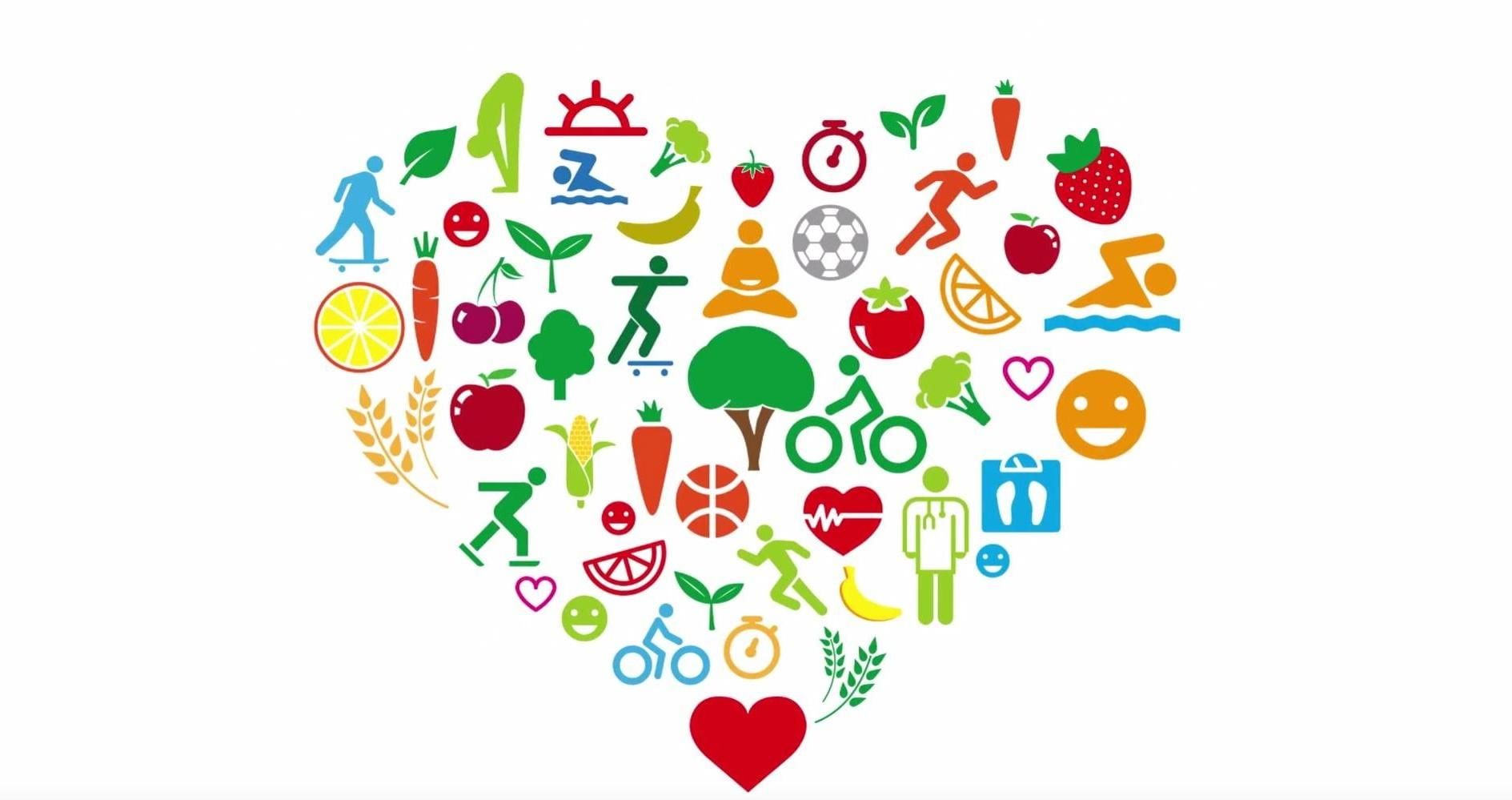 Выпуск 3МАРТ 2022 г.                                                 Редакторы: Прокопенко Т.В.Николаенко Л.В.                                                                           Артамонова Г.Р.Солнечные лучики согревают воздух уже совсем по-весеннему. Казалось бы – живи и радуйся! Однако голову от подушки оторвать становится всё тяжелее и тяжелее, да и сил не остаётся почти ни на что. Знакомая картина?Знакомьтесь – его величество АВИТОМИНОЗ.         Авитоминоз в весенний период у детей – явление не менее распространённое, чем у взрослых. Ведь детский организм интенсивно растёт, а значит и витамины ему нужны постоянно. Попробуем разобраться, как его определить и что предпринять.ПРИЗНАКИ АВИТАМИНОЗА Повышенная утомляемость. Ребёнок быстро утомляется, ухудшается память, внимание становится рассеянным.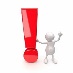  Нарушения сна. У одних детей может наблюдаться повышенная сонливость, у других – бессонница.  Проблемы с дёснами. Ещё одним весьма достоверным признаком авитаминоза зачастую становятся кровоточащие дёсны. В этом случае родители должны как можно быстрее обратиться за медицинской помощью. Простудные заболевания. Если ребёнок начинает часто болеть, родители также должны задуматься о возможности авитаминоза. Недостаток витамина С приводит к снижению работы иммунной системы.Но это не единственное решение проблемы.Очень важно правильно сбалансировать рацион питания ребёнка.Наше ежедневное меню в весеннее время должно быть разнообразным, содержать продукты, которые в большом количестве содержат витамины и микроэлементы: овощи, фрукты, зелень, крупы, продукты животного происхождения т.к. не существует универсального продукта, в котором бы содержались все нужные нам витамины.      В рационе ребенка обязательно должно быть мясо. Оно является источником аминокислот, железа. Поэтому 2-3 раза в неделю готовьте мясные блюда. Они помогут избежать железодефицитной анемии. Не забывайте о том, что все мясные блюда для ребёнка должны проходить более тщательную термическую обработку.           Не менее важно растительное и сливочное масло. Жиры необходимы для успешного усвоения витаминов А, Е, Д. Более того, масла сами богаты этими органическими соединениями.Помните о том, что не стоит принимать поливитаминные комплексы и витаминные отвары одновременно, без согласия и одобрения врача. В противном случае возможен переизбыток тех или иных витаминов.Надеемся, что эти советы помогут Вам и Вашим детям восстановить жизненные функции организма в период весеннего авитаминоза.БУДЬТЕ ЗДОРОВЫ И РАДУЙТЕСЬ ВЕСНЕ!Дорога с ребёнком в детский сад и обратно – идеальный способ не только давать знания, но, прежде всего, формировать у детей навыки безопасного поведения на улице. Время движения с ребёнком по улице, начиная буквально с 1,5-2 лет, надо использовать с пользой. Привлекайте ребёнка к участию в ваших наблюдениях за обстановкой на дороге. Итак, вы выходите из дома с ребёнком, держа его за руку, обратите внимание на следующие моменты:   При выходе из дома 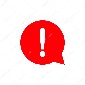 - у подъезда стоят транспортные средства, растут деревья,  возможно движение -   приостановитесь,  оглядитесь, обратите внимание ребенка - нет ли опасности.  - при движении по тротуару   придерживайтесь правой стороны, взрослый находиться со стороны проезжей части. - научите ребенка, идя по тротуару, внимательно наблюдать за выездом машин со двора.   Готовясь перейти дорогу- развивайте у ребенка наблюдательность за дорогой (всматриваться вдаль, различать приближающиеся машины)- подчеркивайте свои движения: остановку и поворот головы для осмотра дороги, для пропуска автомобилей - обращайте внимание ребенка на автомобиль, готовящейся к повороту, на сигналы указателей поворота у машин.  Покажите, как транспортное средство останавливается у перехода, как оно движется по инерции.    При переходе проезжей части- объясните ребенку, что переходить дорогу нужно только по пешеходному переходу или на перекрестке, на зеленый сигнал светофора, даже если нет машин. - выходя на проезжую часть, постарайтесь прекратить разговоры.- расскажите ребёнку, что не надо торопиться  переходить дорогу, если на другой стороне вы увидели друзей, нужный автобус, это опасно.- объясните ребенку, что даже на дороге, где мало машин, переходить надо осторожно, так как машина может выехать со двора, из переулка.    Общественный транспорт-  научите ребенка быть внимательным в зоне остановки – это опасное место (плохой обзор дороги, пассажиры могут вытолкнуть ребенка на дорогу)- при посадке и высадке из транспорта   выходите первыми, впереди ребенка, иначе ребенок может упасть, выбежать на проезжую часть.        Часто по дороге в детский сад родители спешат, чтобы не опоздать на работу. Поэтому следует отличать обучение ребёнка по пути в детский сад и из детского сада домой, когда спешить некуда.Приучайте детей с раннего возраста соблюдать правила дорожного движения. И не забывайте, что личный пример - самая доходчивая форма обучения.Обычно вопрос компьютерной зависимости актуален для детей 8-9 лет. Однако массовое распространение гаджетов привело к тому, что случаи такой зависимости наблюдается уже в дошкольном возрасте. Обычно это игровая зависимость. Её можно определить по следующим признакам:ребёнок до 7 лет ежедневно более двух часов проводит за компьютером;начинают проявляться такие признаки как, потеря интереса к другим занятиям;у ребёнка наблюдаются признаки переутомления и зрительного перенапряжения, нарушения сна;все реже обращается к родителям с вопросами и неохотно отвечает на ваши вопросы;на любые ограничения реагирует нервно, вплоть до капризов и истерик.  В этом случае поведение ребёнка придётся корректировать. Это требует дополнительно внимания и усилий со стороны родителей. Негативного влияния современных гаджетов на ребёнка можно избежать, если помнить следующее:Ограничьте время нахождения ребёнка за компьютером, в телефоне.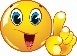  Каждые 15-20 мин нужно делать перерыв, прекращать игру при первых признаках утомления ребёнка.Следите за тем, во что играет ребёнок, какие фильмы смотрит и на какие  сайты заходит.Проводите с ребёнком гимнастику для глаз, следите за его осанкой.Чаще играйте с ребёнком в игры, развивающие внимание, память, мышление, речь, логику.Помогите ребёнку найти общий язык со сверстниками, научите его манерам общения, чаще и больше общайтесь с ребёнком.Станьте лучшим другом для своего ребёнка. Интересуйтесь его делами, происходящим в сегодняшнем дне. Старайтесь меньше ругать, ни в коем случае не вините его ни в чём.Разнообразьте жизнь ребёнка. Запишите его в какой-то интересный кружок.Не оставляйте ребёнка за компьютером без присмотра. Объясните ему, во что можно играть и что можно смотреть.Заботливым родителям для занятий с детьми«Раз, два, три, на зарядку выходи!»Читайте в номере:«Здоровье детей весной» Информация для родителей.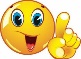 Это важно! По дороге в детский сад. Формируем навыки безопасного поведения на улице.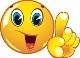 Информация для родителей «Современные гаджеты, компьютер, интернет. Как воспитывать детей в таких условиях?»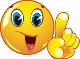  Заботливым родителям для занятий с детьми «Раз, два, три, на зарядку выходи!»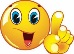 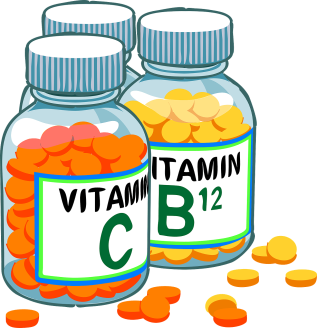 Конечно же, решение этой проблемы есть, и оно совсем рядом. Современная фармалогия предлагает многообразие самых различных витаминных комплексов. Но, стоит помнить, что витамины – это не конфетки, и есть их бесконтрольно нельзя. Передозировка витаминов не менее опасна, чем их нехватка. Все витаминно – минеральные комплексы ребёнку должен назначать врач-педиатр, который осведомлён о состоянии здоровья ребёнка и его индивидуальных особенностях организма. 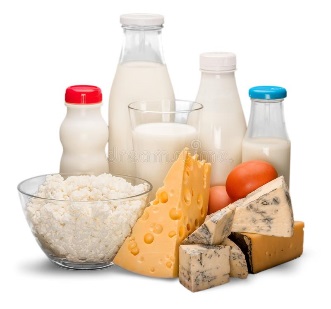          Молочные продукты должны составлять на менее 40% всего рациона питания - молоко, кефир, ряженка, сметана, йогурты (не содержащие искусственных красителей). В молоке содержится большое количество кальция, который способствует усвоению всех остальных витаминов.         Обязательно включайте в рацион ребенка яйца. Достаточно 2-3 штук в неделю, чтобы восполнить потребность организма в витаминах А, Д и таких элементах, как железо, сера и медь.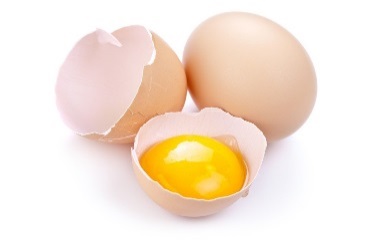 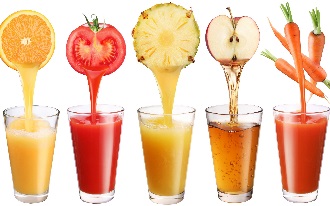 Весной, в период обострения авитаминоза, очень важно употреблять в пищу свежевыжатые фруктовые или овощные соки.Зелень – прекрасное витаминное добавление к разным блюдам. Зелень лучше добавлять в полностью готовое блюдо. Очень неплохо ставить на стол. Обратите внимание на сельдерей. В нём содержится большое количество калия и железа. У него приятный вкус, несмотря на то, что чаще дети не любят какие-либо приправы, блюда из корня сельдерея всегда пользуются у них повышенным спросом.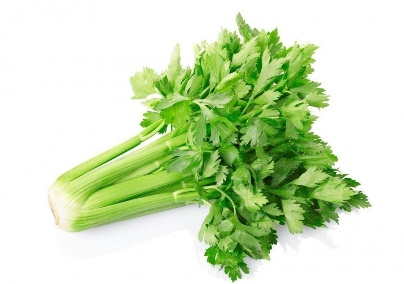 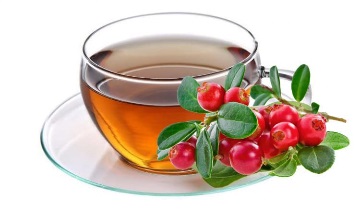 Отличной профилактикой авитаминоза является отвар шиповника. Шиповник – не только лекарственное растение, это еще и один из самых богатых витаминных источников. Вы можете заварить шиповник как чай (измельчите ягоды и поместите в заварной чайник) или сварить из него отвар. 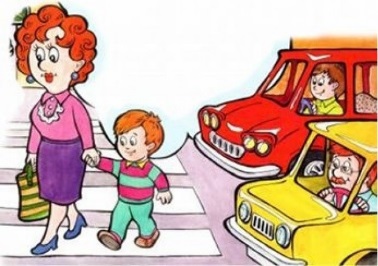 Это важно!По дороге в детский сад.Формируем навыки безопасного поведения на улице.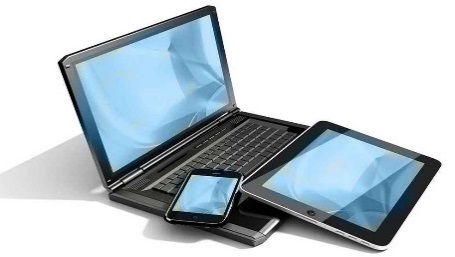 Информация для родителей«Современные гаджеты, компьютер, интернет. Как воспитывать детей в таких условиях?»1.«Шагом марш!» Ходьба строевым шагом – 30 сек«Спину правильно держу-С физкультурой я дружу.Марширую на парад.Быть здоровым очень рад»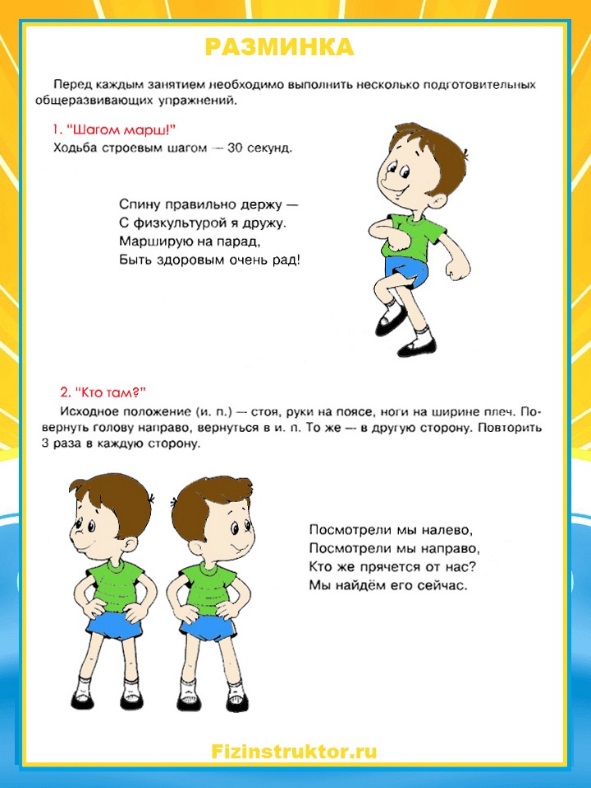 2. «Кто там?» (по 3 раза)Исходное положение (и.п.) – ноги на ширине плеч, руки на пояс. Повернуть голову направо, вернуться в и.п. То же в другую сторону. «Посмотрели мы налево.Посмотрели мы направо.Кто же прячется от нас?Мы найдём его сейчас»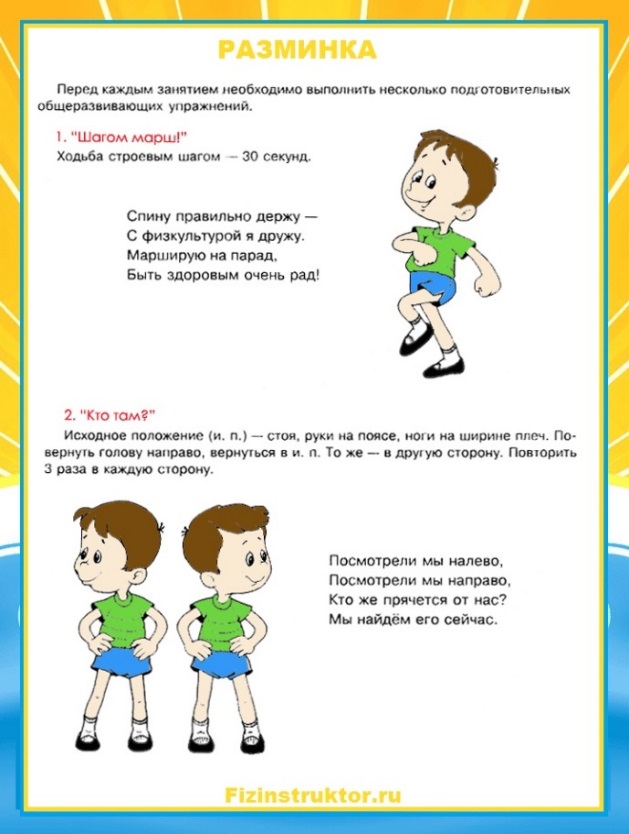 3. «Силачи» (4-6 раз)И.П. – руки к плечам, кисти в кулак. Свести локти вперёд, крепко сжать кулаки, мышцы напрячь, вернуться в и.п., расслабиться. «Крепко руки мы сжимаем,Наши мышцы напрягаем!»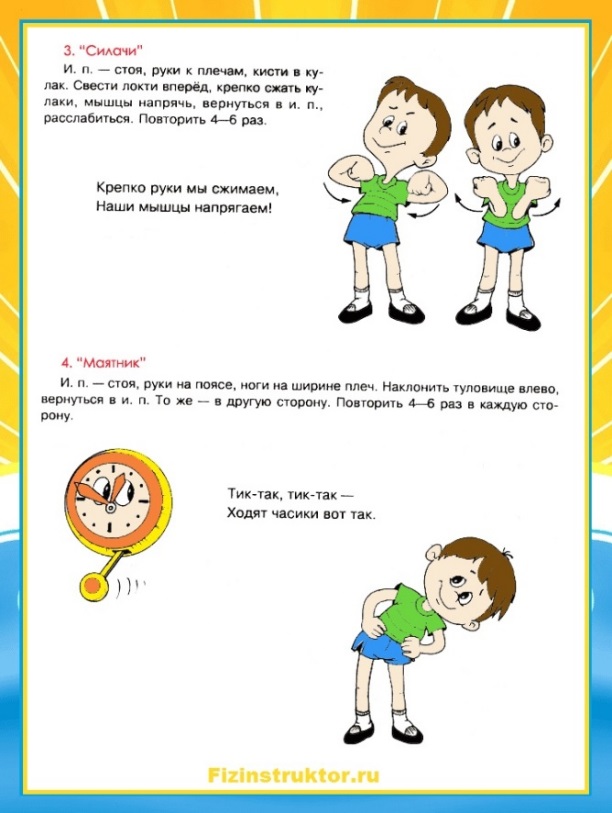 4. «Маятник» (по 4 раза)И.П. – руки на пояс. Наклонить туловище влево, вернуться в и.п. Тоже – в другую сторону. «Тик-так, тик-так –Ходят часики вот так»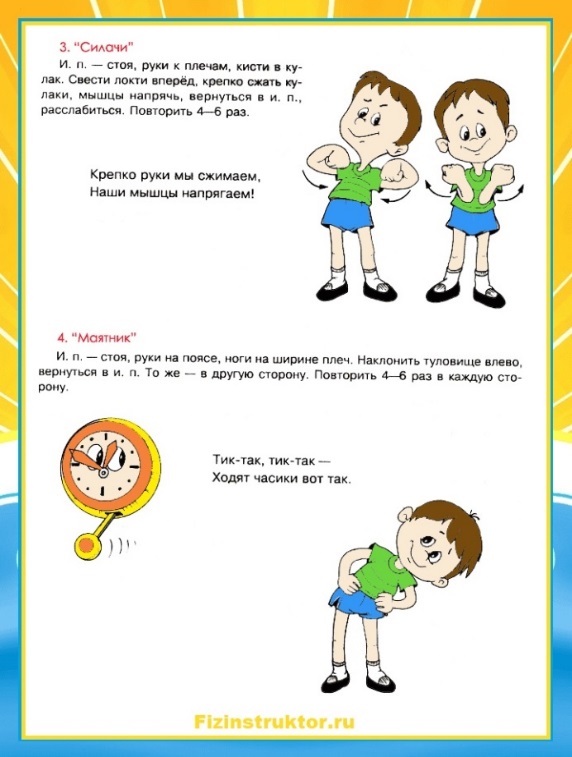 5. «Наклонись до пола» (4-6 раз)И.П. – руки опустить, ноги на ширине плеч. 1-2- развести руки в стороны, вдох. 3-4- наклон вниз, пальцами коснуться пола, выдох. «Встали прямо, руки шире.Наклонились, три-четыре»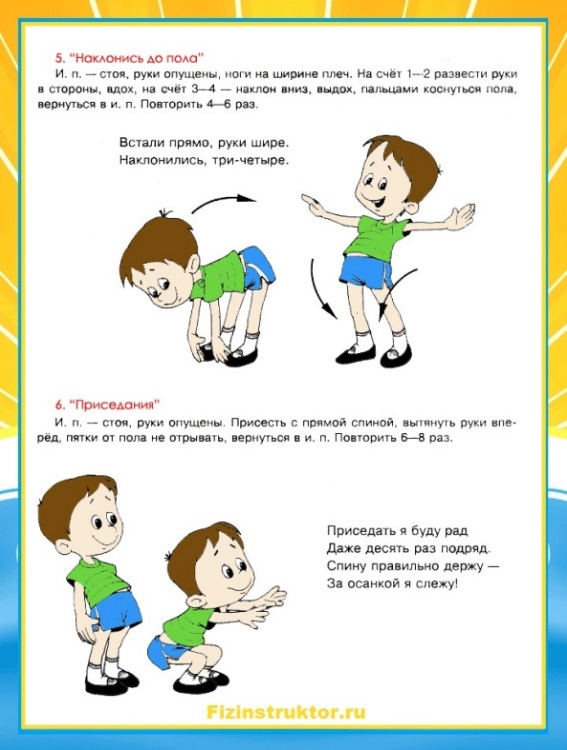 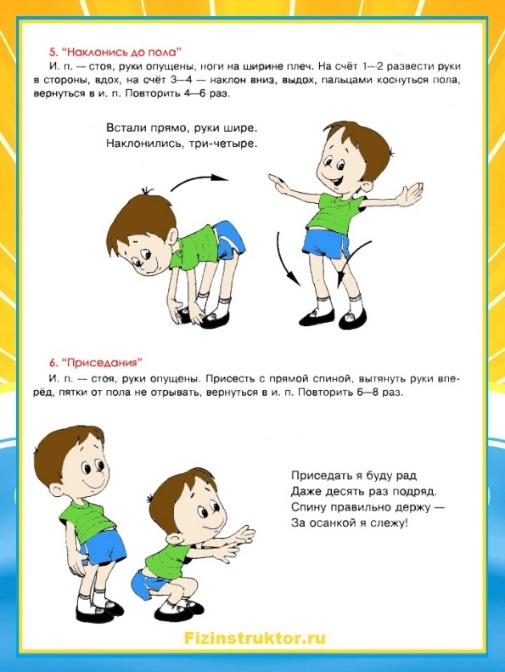 6. «Приседания» (4-6 раз)И.П. – стоя, руки опустить. Присесть с прямой спиной, вытянуть руки вперёд, пятки от пола не отрывать. Вернуться в и.п. «Приседать я буду радДаже 10 раз подряд.Спину правильно держу – За осанкой я слежу!»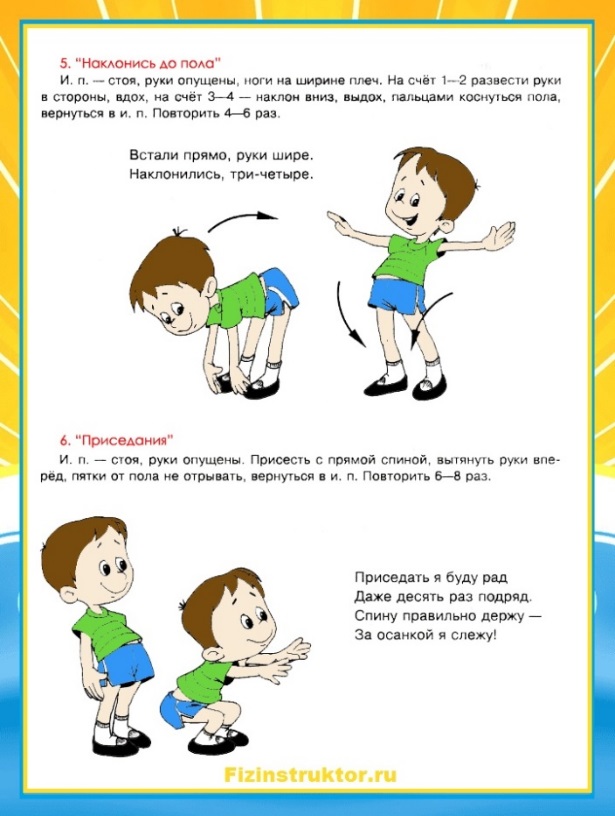 7. «Прыжки»Выполнить 6-10 прыжков на правой и левой ноге, на двух ногах вместе. Руки свободно.«Равновесие держу – За осанкой я слежу.На одной ноге, на двухБуду прыгать целый круг»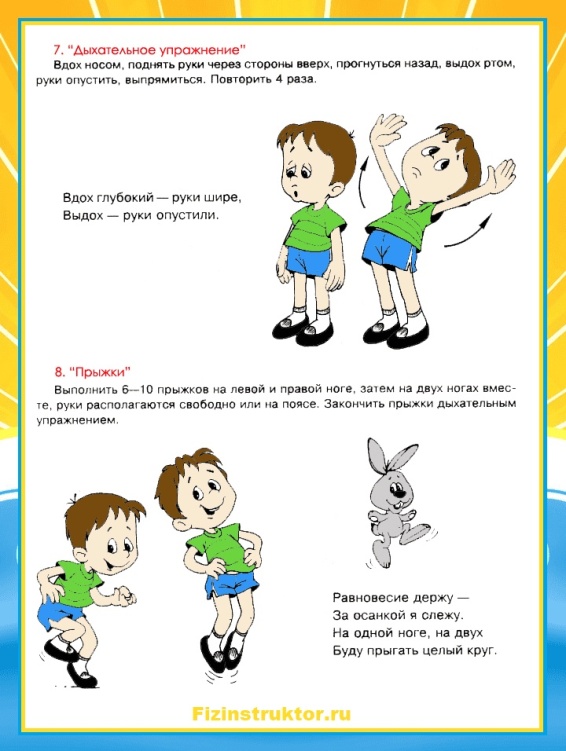 7. «Дыхательное упражнение»Вдох носом, поднять руки через стороны вверх, прогнуться назад. Выдох ртом, руки опустить, выпрямить. Повторить 3 раза.«Вдох глубокий – руки шире,Выдох – руки опустили»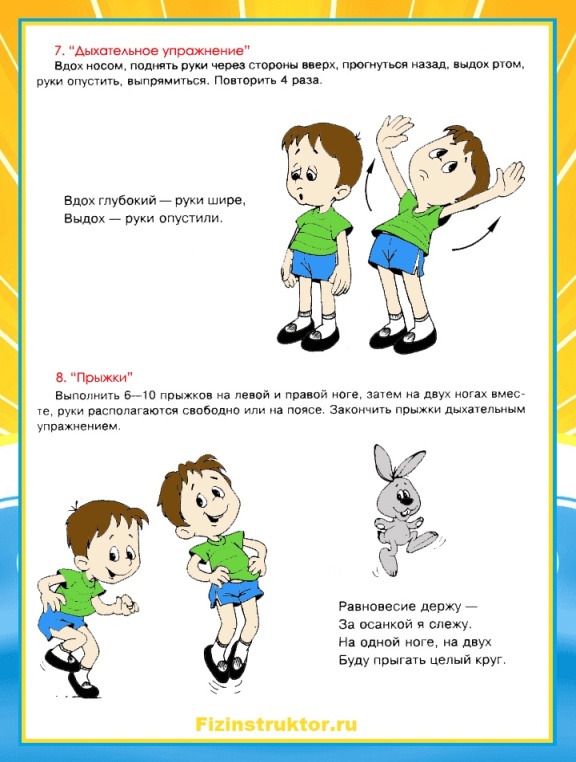 